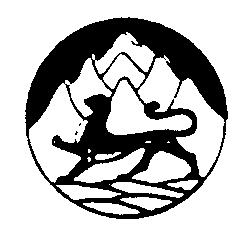 РЕСПУБЛИКÆ ЦÆГАТ ИРЫСТОН-АЛАНИАЛАГИРЫ РАЙОНЫ МУНИЦИПАЛОН СКОНДЫ СÆРГЪЛÆУУÆДЖЫУ Ы Н А Ф Ф Æ__________________________________П О С Т А Н О В Л Е Н И ЕГЛАВЫ МУНИЦИПАЛЬНОГО ОБРАЗОВАНИЯАЛАГИРСКИЙ РАЙОНРЕСПУБЛИКИ СЕВЕРНАЯ ОСЕТИЯ-АЛАНИЯ                  от «27» апреля 2022 г.                                                № 11О проведении публичных слушаний по объекту государственной экологической экспертизы  «Газопровод низкого давления по адресу: Алагирский район, с. Н.Унал»В соответствии с Федеральным законом Российской Федерации от 06.10.2003 № 131-ФЗ «Об общих принципах организации местного самоуправления в Российской Федерации», Градостроительным Кодексом Российской Федерации, Уставом муниципального образования Алагирский район Республики Северная Осетия-Алания, постановляю:     1. Назначить публичные слушания по объекту государственной экологической экспертизы  «Газопровод низкого давления по адресу: Алагирский район, с. Н. Унал».2. Определить, что участниками публичных слушаний являются граждане, постоянно проживающие на территории Унальского сельского поселения Алагирского района Республики Северная Осетия-Алания, правообладатели находящихся в границах  территории Унальского сельского поселения Алагирского района Республики Северная Осетия-Алания земельных участков и (или) расположенных на них объектов капитального строительства, а также правообладатели помещений, являющихся частью указанных объектов капитального строительства.3. Собрание участников публичных слушаний провести 31 мая 2022 года в 14 часов 00 минут в здании администрации местного самоуправления Алагирского района Республики Северная Осетия-Алания, расположенном по адресу: 363240, Республика Северная Осетия-Алания, город Алагир, улица Сергея Кодоева, 45.4. Назначить отдел капитального строительства администрации местного самоуправления Алагирского района Республики Северная Осетия-Алания организатором публичных слушаний.5. Отделу капитального строительства администрации местного самоуправления Алагирского района Республики Северная Осетия-Алания:- подготовить оповещение о начале публичных слушаний в течение трех рабочих дней со дня принятия настоящего постановления и опубликовать его в средствах массовой информации, на официальном сайте муниципального образования Алагирский район Республики Северная Осетия-Алания в информационно-телекоммуникационной сети «Интернет», а также разместить на информационных стендах в зданиях администрации местного самоуправления Алагирского района Республики Северная Осетия-Алания (363240, Республика Северная Осетия-Алания, город Алагир, ул. С.Кодоева,45) и администрации местного самоуправления Унальского сельского поселения Алагирского района Республики Северная Осетия-Алания (363220, Республика Северная Осетия-Алания, поселок Нижний Унал, корпус 34);- организовать открытые экспозиции проектов по следующим адресам:1) 363214, Республика Северная Осетия-Алания, город Алагир, улица Сергея Кодоева, 45 – вестибюль 1-го этажа здания администрации местного самоуправления Алагирского района Республики Северная Осетия-Алания;2) 363214, Республика Северная Осетия-Алания, поселок Нижний Унал, корпус 34  - вестибюль 1-го этажа здания администрации местного самоуправления Унальского сельского поселения Алагирского района Республики Северная Осетия-Алания.6. Настоящее постановление подлежит официальному опубликованию.7. Контроль за исполнением настоящего постановления возложить на первого заместителя главы администрации местного самоуправления Алагирского района Республики Северная Осетия-Алания Р.Ч. Гозюмова.                     Глава муниципального образования             Алагирский районРеспублики Северная Осетия-Алания                           	    Г.Б. ГагиевИсп.	З.А.МагкееваНачальник юридическогоотдела                                                                                                                    А.Р. МзоковЗам начальника ОКС-Главный архитектор АМС Алагирского района                                                В.Т. Бекмурзов                